Załącznik do Zarządzenia Nr 1 /2019Kierownika OPS w Rokietnicy  z dnia 10 kwietnia 2019 rokuREGULAMINKLUBU SENIOR+  w Rokietnicy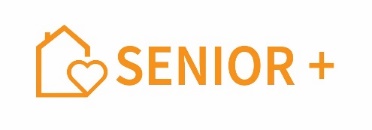 Klub Senior+ w Rokietnicy funkcjonuje zgodnie z postanowieniami Programu Wieloletniego „Senior+” na lata 2015-2020, stanowiącego załącznik do Uchwały Nr 157Rady Ministrów z dnia 20 grudnia 2016 r. zmieniającej uchwałę w sprawie ustanowienia programu wieloletniego „Senior-WIGOR” na lata 2015-2020 (M.P. z 2016 r. poz. 1254).     § 1.POSTANOWIENIA OGÓLNE1. Niniejszy Regulamin określa zasady funkcjonowania i organizacji Klubu Senior+ w Rokietnicy, zwanego dalej Klubem Senior +. 2. Klub Senior+ został utworzony w celu integracji, włączania osób starszych do społeczności lokalnych oraz organizacji wspólnego spędzania wolnego czasu osób starszych w gminie Rokietnica.3. Klub Senior+ został utworzony w strukturze Ośrodka Pomocy Społecznej w Rokietnicy. 4. Klub dysponuje 20 miejscami.5. Siedzibą Klubu są pomieszczenia  użyczone przez Gminną Bibliotekę w Rokietnicy przy ul. Szamotulskiej 29 w Rokietnicy.6. Opiekę nad funkcjonowaniem Klubu Senior+ sprawuje wyznaczony pracownik socjalny Ośrodka Pomocy Społecznej w Rokietnicy.7. Do Klubu Senior+ mogą być przyjęte osoby nieaktywne zawodowo, które ukończyły 60lat i są mieszkańcami gminy Rokietnica.8. Uczestnicy Klubu Senior+ pisemnie potwierdzają swoją obecność w Klubie Seniora+ na liście obecności.9. Uczestnictwo w zajęciach Kluby Seniora jest dobrowolne i bezpłatne. 10.Uczestnictwo w Klubie wymaga złożenia wszystkich niżej wymienionych dokumentów: a) deklaracji w uczestnictwa w Klubie Senior+ w Rokietnicy, stanowiącej załącznik nr 1 do niniejszego Regulaminu; b) oświadczenia o zapoznaniu się z niniejszym Regulaminem i zobowiązanie do jego przestrzegania, stanowiące załącznik nr 2 do niniejszego Regulaminu;c) zgoda na przetwarzanie danych osobowych, stanowiąca załącznik nr 3 do niniejszego Regulaminu; d) zaświadczenie lekarskie o braku przeciwwskazań do uczestnictwa w zajęciach ruchowych i sportowo-rekreacyjnych, jeżeli senior/seniorka chce w nich uczestniczyć , stanowiące załącznik nr 4 do niniejszego Regulaminu; e) zezwolenie lub brak zezwolenia na rozpowszechnianie wizerunku zgodnie z przepisami ustawy z dnia 4 lutego 1994 r. o prawie autorskim i prawach pokrewnych (t.j. Dz. U. z 2018 r. poz. 1191), stanowiące załącznik nr 5 do niniejszego Regulaminu.11. Dane zawarte w Deklaracji są weryfikowane na podstawie dokumentu tożsamości seniora / seniorki okazanego w trakcie przyjmowania Deklaracji. 12. Dokumenty wymienione w pkt.11 należy składać u właściwego rejonowo pracownika socjalnego w siedzibie Ośrodka Pomocy Społecznej w Rokietnicy 62-090 ul. Pocztowa 8. W przypadku spełniania kryterium uczestnictwa a braku wolnych miejsc w Klubie Senior+ stworzona zostanie lista rezerwowa. § 2CELE I ZADANIA KLUBU SENIOR +1.Rozpoznawanie potrzeb seniorów oraz rozwijanie ich zainteresowań.2.Organizacja atrakcyjnych form spędzania czasu wolnego poprzez stworzenie bezpiecznej i przyjaznej przestrzeni.3.Motywowanie seniorów do wspólnego spędzania czasu wolnego i zwiększenia udziału w życiu społecznym. 4.Organizacja spotkań tematycznych w uzgodnieniu z członkami Klubu Senior+.5.Zawieranie nowych znajomości integracja rówieśnicza i międzypokoleniowa.6.Współpraca z innymi Klubami Seniora i lokalnymi instytucjami.7.Wypełnianie czasu wolnego osobom starszym. 8. Propagowanie kultury i sztuki.9. Upowszechnianie zdrowego trybu życia – ochrona i promocja zdrowia.10. Propagowanie różnych form działalności twórczej seniorów.11.Wspieranie inicjatyw umożliwiających aktywny udział seniorów w życiu ich otoczenia.§ 3.ORGANIZACJA KLUBU SENIOR+1. Zajęcia w Klubie Senior+ są ujęte w stałym miesięcznym planie zajęć przygotowanym przez kadrę merytoryczną, który wywiesza się w siedzibie Klubu Senior+ 2. Klub Senior+ jest czynny w czwarteka  w godzinach od 10.00 do 13.00. Dopuszcza się możliwość zmiany godzin pracy Klubu Senior+ i dostosowanie ich do potrzeb uczestników, po uprzednim uzgodnieniu z Kierownikiem Ośrodka.3. Przynależność do Klubu Senior+ jest dobrowolna i nieodpłatna.4. Opiekę nad funkcjonowaniem Klubu Senior+ sprawuje wyznaczony pracownik socjalny.5. Nadzór nad funkcjonowaniem Klubu Senior+ sprawuje Kierownik Ośrodka Pomocy Społecznej w Rokietnicy.6. Dokumentację organizacji i działalności Klubu Senior+ stanowią:a) regulamin Klubu Senior+ w gminie Rokietnica,b) lista obecności w Klubie Senior+,c) plany pracy Klubu Senior+,d) artykuły w prasie,e )dokumentacja fotograficzna,f) sprawozdania z działalności Klubu Senior+.g) pozostała dokumentacja wynikająca z bieżącego funkcjonowania placówki.§ 4PRAWA I OBOWIĄZKI CZŁONKÓW KLUBU SENIOR+1. Klub jest grupą osób nieaktywnych zawodowo w wieku 60+ z terenu gminy Rokietnica, które zadeklarowały przestrzeganie Regulaminu Klubu Senior+ oraz aktywny udział w organizowanych zajęciach. 2. Uczestnicy Klubu Senior+ nie ponoszą żadnych opłat związanych z członkostwem w Klubie Senior+. 3. Uczestnicy Klubu Senior+ są wpisywani na listę obecności.4. Do obowiązków uczestników Klubu Senior+ należy:a) przestrzeganie regulaminu,b) przestrzeganie bezpieczeństwa innych osób przebywających w Klubie,c) poszanowanie godności osobistej członków Klubu d) kulturalne i zgodne z ogólnie przyjętymi zasadami i normami zachowanie się wobec członków Klubu Senior+ i pracowników,e) utrzymanie w należytym porządku pomieszczeń i wyposażenia Klubu oraz korzystanie z nich zgodnie z przeznaczeniem,f)dbanie o wyposażenie Klubu Senior+,g) przestrzeganie norm i zasad wzajemnego współżycia społecznego podczas uczestnictwa w działalności Klubu Senior+ oraz godne reprezentowanie Klubu Senior+ na zewnątrz,h) przestrzeganie zakazu palenia tytoniu w pomieszczeniach Klubu Senior+,i) przestrzeganie zakazu uczestnictwa w działalności Klubu Senior+ osób będących pod wpływem alkoholu lub innych środków odurzających,j) potwierdzanie obecności na liście obecności.5. Do praw członków Klubu Senior+ należy:a) poszanowanie swoich praw i godności osobistej, b) wolność słowa, przekonań i wyznania,c) rozwijanie własnych zainteresowań,d) uczestnictwo w działaniach podejmowanych przez Klub na równi ze wszystkimi członkami Klubu Senior+,e) korzystanie z wyposażenia Klubu Senior+,f) pomoc w rozwiązywaniu problemów i konfliktów w grupie, g) uzyskanie pełnej informacji o działalności Klubu Senior +.§ 5.POSTANOWIENIA KOŃCOWE1. Klub Senior+ nie ponosi odpowiedzialności za rzeczy, sprzęty, gotówkę lub dokumenty wniesione przez uczestnika/ uczestniczkę do placówki.2. Prace wykonane przez uczestników w ramach zajęć nie stanowią ich własności i pozostają w dyspozycji Klubu Senior+.3. W sprawach nieujętych w niniejszym Regulaminie, decyzję ostateczną podejmuje Kierownik Ośrodka Pomocy Społecznej w Rokietnicy4. Zmiany regulaminu Klubu Senior+ mogą być dokonywane w trybie właściwym dla jego ustalenia.5. Klub używa logo Programu Senior +.